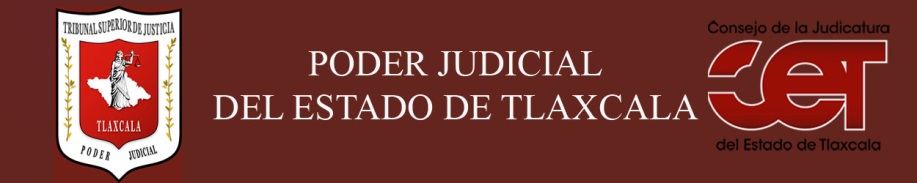 Formato público de curriculum vitaeI.- DATOS GENERALES: I.- DATOS GENERALES: Nombre:Leticia Ramos Cuautle.Cargo en el Poder Judicial: MagistradaÁrea de adscripción: Sala Civil-FamiliarFecha de nacimiento: (cuando se requiera para ejercer el cargo) 10 julio de 1970.II.- PREPARACIÓN ACADÉMICA: II.- PREPARACIÓN ACADÉMICA: Último grado de estudios:Doctorado en Derecho.Institución:Instituto de Ciencias Jurídicas de Puebla.Periodo:2000-2002.Documento:  Título profesional: Sin títuloCédula: Otros estudios profesionales:Maestría en Derecho Penal y Licenciatura en DerechoInstitución: Ambas en la Universidad Autónoma de TlaxcalaPeriodo: 1994-1996.  1988-1992.Documento: Cédula: Licenciatura 1991434III.- EXPERIENCIA LABORAL: a)  tres últimos empleosIII.- EXPERIENCIA LABORAL: a)  tres últimos empleosIII.- EXPERIENCIA LABORAL: a)  tres últimos empleosIII.- EXPERIENCIA LABORAL: a)  tres últimos empleosIII.- EXPERIENCIA LABORAL: a)  tres últimos empleosIII.- EXPERIENCIA LABORAL: a)  tres últimos empleosIII.- EXPERIENCIA LABORAL: a)  tres últimos empleos1Inicio (día/mes/año):Inicio (día/mes/año):Nombre de la empresa:Nombre de la empresa:Nombre de la empresa:Cargo o puesto desempeñado:Cargo o puesto desempeñado:Cargo o puesto desempeñado:Campo de experiencia:  Campo de experiencia:  Campo de experiencia:  2Inicio (día/mes/año):Inicio (día/mes/año):Nombre de la empresa:Nombre de la empresa:Nombre de la empresa:Cargo o puesto desempeñado:Cargo o puesto desempeñado:Cargo o puesto desempeñado:Campo de experiencia:  Campo de experiencia:  Campo de experiencia:  3Inicio (día/mes/año):Inicio (día/mes/año):Nombre de la empresa:Nombre de la empresa:Nombre de la empresa:Cargo o puesto desempeñado:Cargo o puesto desempeñado:Cargo o puesto desempeñado:Campo de experiencia:  Campo de experiencia:  Campo de experiencia:  IV.- EXPERIENCIA LABORAL: b)Últimos cargos en el Poder Judicial:IV.- EXPERIENCIA LABORAL: b)Últimos cargos en el Poder Judicial:IV.- EXPERIENCIA LABORAL: b)Últimos cargos en el Poder Judicial:IV.- EXPERIENCIA LABORAL: b)Últimos cargos en el Poder Judicial:IV.- EXPERIENCIA LABORAL: b)Últimos cargos en el Poder Judicial:IV.- EXPERIENCIA LABORAL: b)Últimos cargos en el Poder Judicial:IV.- EXPERIENCIA LABORAL: b)Últimos cargos en el Poder Judicial:Área de adscripciónÁrea de adscripciónÁrea de adscripciónPeriodo Periodo 11Secretaria Proyectista de Control Constitucional.Secretaria Proyectista de Control Constitucional.Secretaria Proyectista de Control Constitucional.22Secretaria Proyectista de la Sala Civil-FamiliarSecretaria Proyectista de la Sala Civil-FamiliarSecretaria Proyectista de la Sala Civil-Familiar33Magistrada Sala Civil-FamiliarMagistrada Sala Civil-FamiliarMagistrada Sala Civil-FamiliarV.- INFORMACION COMPLEMENTARIA:Últimos cursos y/o conferencias y/o capacitaciones y/o diplomados, etc. (dé al menos cinco cursos)V.- INFORMACION COMPLEMENTARIA:Últimos cursos y/o conferencias y/o capacitaciones y/o diplomados, etc. (dé al menos cinco cursos)V.- INFORMACION COMPLEMENTARIA:Últimos cursos y/o conferencias y/o capacitaciones y/o diplomados, etc. (dé al menos cinco cursos)V.- INFORMACION COMPLEMENTARIA:Últimos cursos y/o conferencias y/o capacitaciones y/o diplomados, etc. (dé al menos cinco cursos)V.- INFORMACION COMPLEMENTARIA:Últimos cursos y/o conferencias y/o capacitaciones y/o diplomados, etc. (dé al menos cinco cursos)V.- INFORMACION COMPLEMENTARIA:Últimos cursos y/o conferencias y/o capacitaciones y/o diplomados, etc. (dé al menos cinco cursos)V.- INFORMACION COMPLEMENTARIA:Últimos cursos y/o conferencias y/o capacitaciones y/o diplomados, etc. (dé al menos cinco cursos)Nombre del PonenteNombre del PonenteInstitución que impartióInstitución que impartióFecha o periodo11Curso virtual “Los derechos de la infancia y el acceso a la justicia”Curso virtual “Los derechos de la infancia y el acceso a la justicia”SCJN, Unicef, ODI  amij SCJN, Unicef, ODI  amij FEBRERO 201722Curso  “Igualdad y no discriminación” Curso  “Igualdad y no discriminación” CNDH CNDH MARZO 2017.33Curso “ Igualdad de género”Curso “ Igualdad de género”CNDHCNDHMARZO 201744Curso sobre “Administración de justicia humanos”Curso sobre “Administración de justicia humanos”CNDHCNDHJUNIO 201755Curso sobre “Igualdad y no discriminación”Curso sobre “Igualdad y no discriminación”CNDHCNDHOCTUBRE 2017VI.- Sanciones Administrativas Definitivas (dos ejercicios anteriores a la fecha):VI.- Sanciones Administrativas Definitivas (dos ejercicios anteriores a la fecha):VI.- Sanciones Administrativas Definitivas (dos ejercicios anteriores a la fecha):VI.- Sanciones Administrativas Definitivas (dos ejercicios anteriores a la fecha):SiNoEjercicioNota: Las sanciones definitivas se encuentran especificadas en la fracción  XVIII del artículo 63 de la Ley de Transparencia y Acceso a la Información Pública del Estado, publicadas en el sitio web oficial del Poder Judicial, en la sección de Transparencia.VII.- Fecha de actualización de la información proporcionada:VII.- Fecha de actualización de la información proporcionada:Santa Anita Huiloac, Apizaco, Tlaxcala, a  08 de  agosto de  2018.Santa Anita Huiloac, Apizaco, Tlaxcala, a  08 de  agosto de  2018.